กำหนดการการประชุมทางไกลชี้แจงแนวทางการประเมินตัวชี้วัดตามมาตรการปรับปรุงประสิทธิภาพ
ในการปฏิบัติราชการ ประจำปีงบประมาณ พ.ศ. 2562 ของสำนักงานเขตพื้นที่การศึกษาวันที่ 15 มีนาคม 2562 ณ ห้องประชุม DOC*********************************************************กำหนดการเปลี่ยนแปลงตามความเหมาะสมข้อชี้แจงเพิ่มเติมการถาม-ตอบ จะคัดเลือกคำถามที่ได้จากช่องทาง Line , E-mail , ข้อความใน youtube มาตอบออกอากาศ ถามใดที่ตอบไม่ทันในช่วงออกอากาศ กพร.จะนำคำตอบขึ้นเว็บไซต์ภายหลังการประชุมการใช้งานระบบ KRS จะขึ้นวิธีการใช้ใน youtube และเผยแพร่ในเว็บไซต์ กพร. 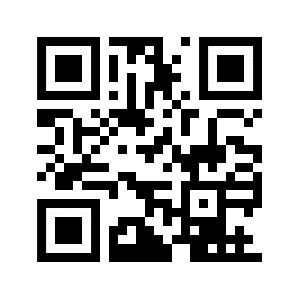 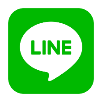 Line กลุ่ม KRSเวลาการดำเนินการ09.00-09.30ทดสอบระบบ และลงทะเบียนเข้าร่วมประชุม09.30-10.00พิธีเปิด โดย นายอัมพร พินะสา รองเลขาธิการคณะกรรมการการศึกษาขั้นพื้นฐาน10.00-10.30บรรยาย : หลักการประเมินตัวชี้วัดตามมาตรการปรับปรุงประสิทธิภาพในการปฏิบัติราชการ ประจำปีงบประมาณ พ.ศ. 2562  โดย นางสาวลิลิน ทรงผาสุก ผู้อำนวยการกลุ่มพัฒนาระบบบริหาร10.30-11.30บรรยาย : การชี้แจงแนวทางการประเมินตัวชี้วัดตามมาตรการปรับปรุงประสิทธิภาพในการปฏิบัติราชการ ประจำปีงบประมาณ พ.ศ. 2562  ของสำนักงานเขตพื้นที่การศึกษา โดย ผู้แทน กพร. และผู้รับผิดชอบตัวชี้วัดของสำนักส่วนกลาง11.30 – 12.00- ช่วงเวลาเปิด-ปิดระบบ KRS รอบที่ 1- ถาม-ตอบ ข้อซักถาม